Dear Lawton Families, 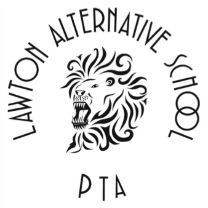 The Lawton PTA is very excited about the 2019-20 school year. We realize how important your children are to you and want to provide them with the best educational experience possible. By joining the PTA at Lawton Alternative School, you can take that first step towards empowering your family with a voice - a voice that can vote on fund allocation, school beautification, education enrichment and much, much more. Together, with your membership, we can make a difference, so please consider becoming a member today! When you sign up for membership, you’ll be entered into a drawing to win a pair of Disneyland tickets! Drawing will take place on 10/7/19. The email you provide on the application will be added to the Lawton PTA Yahoo Group Email List and the PTA Social Site for the PTA Newsletter, school events and updates.        Please check this box if you do not wish to subscribe to the list/site.Sincerely, Janie Worster, PTA President 	Irene Lin, PTA Membership Chair   		Armen Sedrakian, PrincipalLAWTON ALTERNATIVE PTA 2019-2020 MEMBERSHIP APPLICATIONPlease fill out this form and return it to your child’s teacher along with your dues. Parents, we encourage you to volunteer and enrich your child’s educational experience.  Please let us know if you are interested in helping with the following activities:   		Join us on Facebook  “Lawton Alternative School- SF”Thank you for your support and participation!Membership Information (please print clearly)Membership Information (please print clearly)Membership Information (please print clearly)Membership Information (please print clearly)Membership Information (please print clearly)Name: Cell:Cell:Cell:Email:Name:Cell: Cell: Cell: Email:Name: Cell:Cell:Cell:Email:Home Address:Home Address:Home Address:Home Address:Home Address:Student InformationStudent InformationStudent InformationStudent InformationStudent InformationStudent Name:Grade:Class:Teacher:Teacher:Student Name:  Grade:Class: Teacher: Teacher: Student Name:  Grade:Class: Teacher: Teacher: Student Name:  Grade:Class: Teacher: Teacher:        One Time Events (Mark X)Ongoing Events (Mark X)Welcome Back BBQ (Sept 7)Joining the PTA BoardQuarterly Community EventsMembershipHaunted House Fundraising and/or Parking Lot Fundraiser Book Fair (Winter & Spring)Lawton Logo-WearTeacher Appreciation Lunch  (May 2020)Communication/Newsletter & Social MediaSchool Tours (Sep-Dec)Grant WritingEnrollment Fair (Oct)Gardening CommitteeHigh School Information NightTechnologyCarnival (end of school year)Hospitality Perceptual Motor Program (K-2)